1º ANO 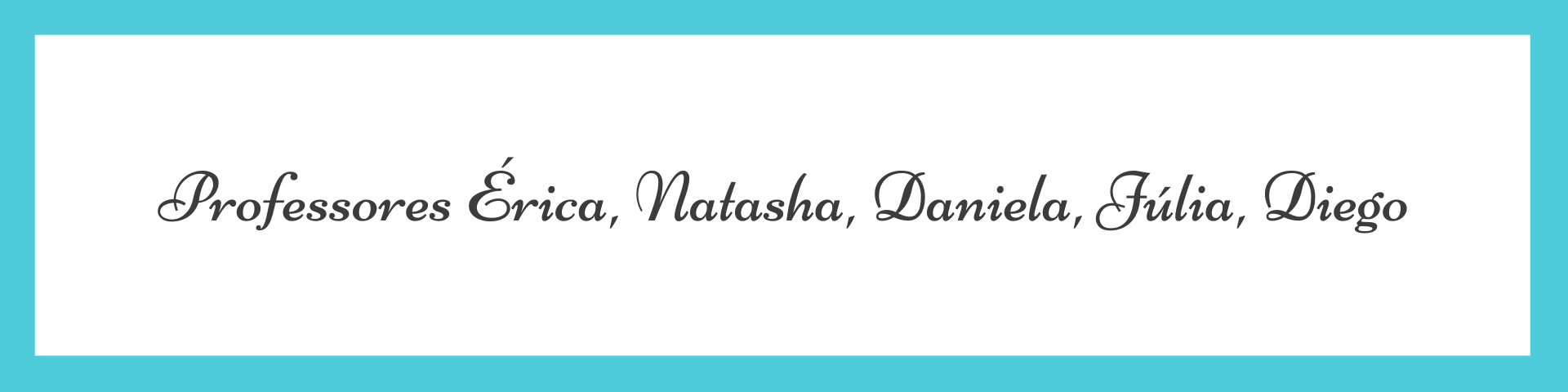 ATIVIDADES PARA  03 A 07 DE MAIO DE 2021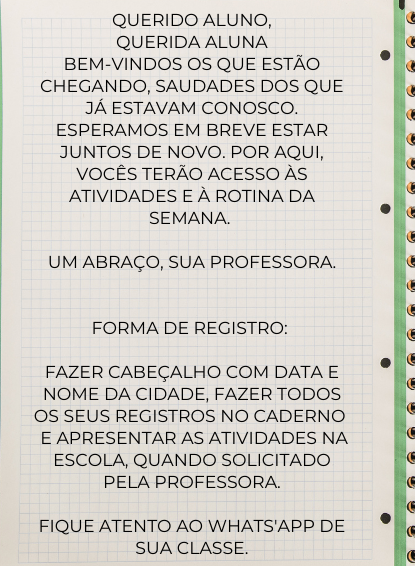 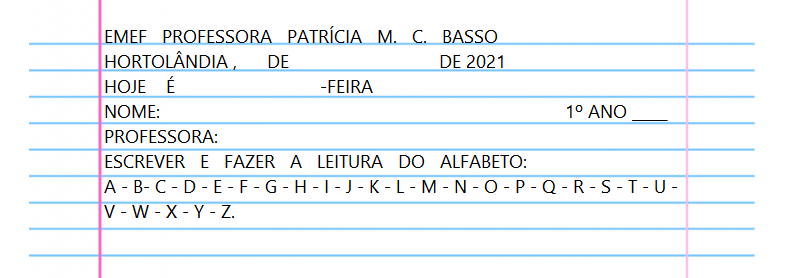 PARA AS ATIVIDADES DO LIVRO, VAMOS INTERAGIR.ATIVIDADE PARA SEGUNDA-FEIRA, 03/05/2021ATIVIDADE INTERDISCIPLINAR CIÊNCIAS, PORTUGUÊS, HISTÓRIA E MATEMÁTICAALIMENTAÇÃO E SAÚDEPARA CRESCERMOS COM SAÚDE PRECISAMOS NOS ALIMENTAR BEM. DOS ALIMENTOS, RETIRAMOS AS VITAMINAS NECESSÁRIAS PARA OBTER ENERGIA PARA ANDAR, CORRER, FALAR, ESTUDAR E ATÉ MESMO PARA DORMIR. COMA DIARIAMENTE FRUTAS, VERDURAS E LEGUMES; DIMINUA AS FRITURAS E OS ALIMENTOS COM ELEVADA QUANTIDADE DE AÇÚCAR, GORDURA E SAL; COMA DEVAGAR, MASTIGUE BEM OS ALIMENTOS.AH! TAMBÉM NÃO SE ESQUEÇA DE LAVAR BEM AS MÃOS ANTES DE SE ALIMENTAR.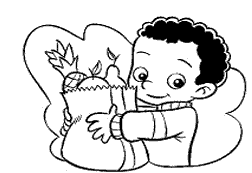 AGORA MONTE O SEU CARDÁPIO DA SEMANA COM OS ALIMENTOS QUE VOCÊ COSTUMA SE ALIMENTAR. VOCÊ PODERÁ ESCREVER OS NOMES OU RECORTAR E COLAR IMAGENS DESSES ALIMENTOS. NÃO ESQUEÇA DE COLOCAR OS HORÁRIOS.ATIVIDADE PARA TERÇA-FEIRA, 04/05/2021ATIVIDADE INTERDISCIPLINAR CIÊNCIAS E PORTUGUÊSALIMENTAÇÃO SAUDÁVELPARA CRESCER FORTE E SAUDÁVEL É PRECISO COMER DIARIAMENTE ALIMENTOS COMO CEREAIS (ARROZ, MILHO), TUBÉRCULOS (BATATAS), RAÍZES (MANDIOCA, MACAXEIRA, AIPIM), CARNES E PEIXES, PÃES E MASSAS, DISTRIBUINDO ESSES ALIMENTOS NAS REFEIÇÕES E LANCHES AO LONGO DO DIA, ALÉM DE COMER LEGUMES E VERDURAS NAS DUAS PRINCIPAIS REFEIÇÕES DO DIA E FRUTAS NAS SOBREMESAS E LANCHES.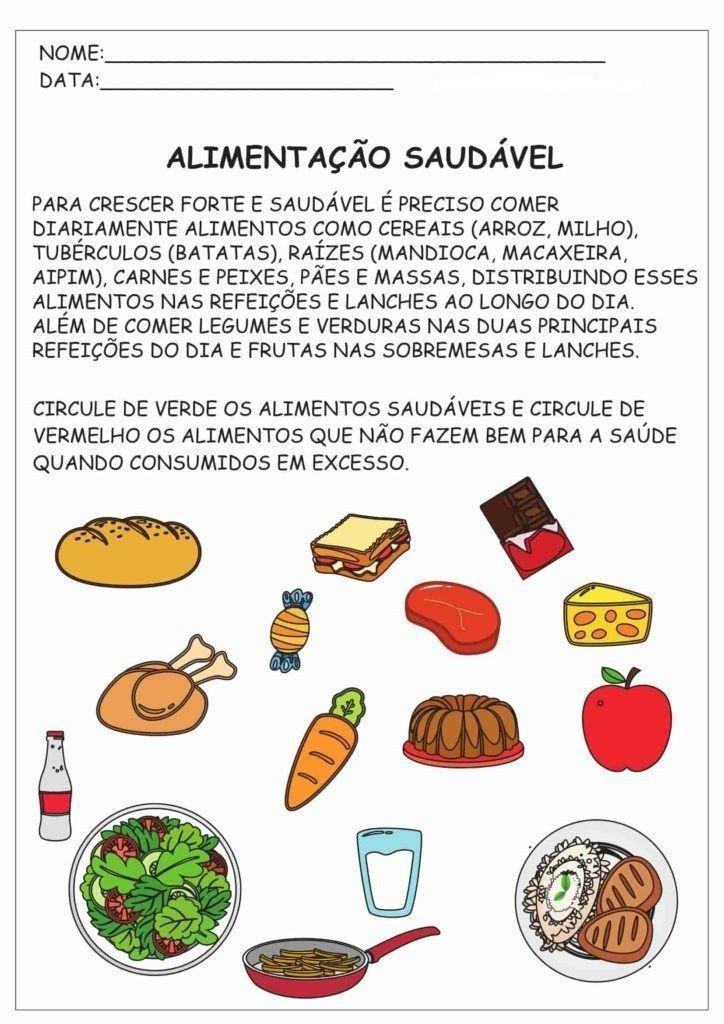 AGORA ESCREVA 3 ALIMENTOS SAUDÁVEIS:                   3 NÃO SAUDÁVEIS:___________________________________                ________________________________________________________________                ________________________________________________________________                _____________________________ATIVIDADE PARA QUARTA-FEIRA, 05/05/2021Atividade Interdisciplinar de Matemática e Português     1-CIRCULE SOMENTE AS LETRAS:A  C  &  E  F G  ~   L   M  N +  = 0  P  §  1 5    2-ESCREVA O SEU NOME COMO SOUBER:    3-COMPLETE O ALFABETO:      4-ESCREVA A LETRA INICIAL DE CADA FIGURA:     5-CONTE QUANTAS VOGAIS TEM CADA PALAVRA:ATIVIDADE PARA QUINTA-FEIRA, 06/05/2021ATIVIDADE INTERDISCIPLINAR DE LÍNGUA PORTUGUESA, CIÊNCIAS E MATEMÁTICACOMPLETE OS QUADRADINHOS DE ACORDO COM OS SÍMBOLOS.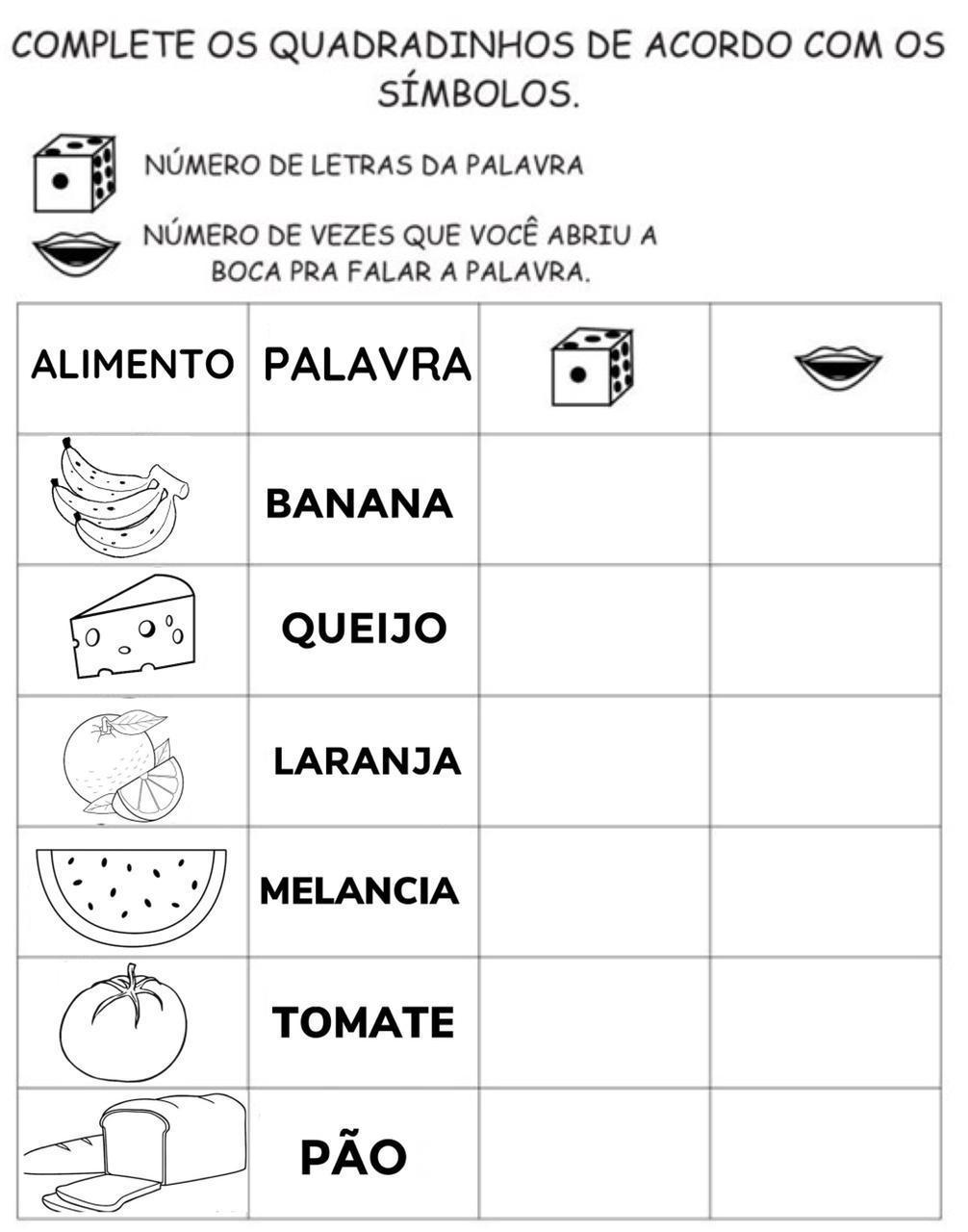 DIA DA SEMANAROTINA DIÁRIA DESCRIÇÃO DAS ATIVIDADESSegunda-feiraData: 03/05/2021Leitura diária: Alimentação Saudável - Sid - Disponível na plataforma do YouTube no link: https://youtu.be/-julYkmMEAUAtividade do dia: Com a ajuda da mamãe, montar o cardápio da semana com os alimentos que você costuma comer todos os dias.Arte: Que tal fazer uma atividade de arte e exercitar a criatividade? Dê uma olhadinha na atividade de Arte em nosso BLOG.Terça-feiraData: 04/05/2021Leitura: Pocoyo em hábitos saudáveis. Disponível na plataforma do YouTube: https://www.youtube.com/watch?v=dT6DJEOOVXs Atividade do dia: Vamos fazer a leitura do texto, em seguida circular os alimentos saudáveis de verde e os fazem mal se consumidos em excesso de vermelho. Por último vamos escrever o nome de 3 alimentos saudáveis e 3 não saudáveis.Educação Física: Que tal se exercitar um pouquinho? Dê uma olhadinha no BLOG, na atividade preparada pelo professor de Educação Física.Quarta-feiraData: 05/05/2021Leitura do dia:O Som das letras.Disponível na plataforma: https://youtu.be/Z7MyWVCrMhgAtividade do dia: Circular as letras do alfabeto e escrever as faltantes, colocar a letra inicial, quantificar as vogais. Que tal realizar a atividade do livro de português Ápis com o alfabeto (páginas 20 e 21)Quinta-feiraData: 06/05/2021Leitura diária: As Frutas – Turma da corujinha encantada 2. Disponível na plataforma do YouTube no link: https://www.youtube.com/watch?v=GEtenEG4iRAAtividade do dia: Vamos contar o número de letras e de sílabas? Identifique os alimentos, leia as palavras e complete os quadrinhos de acordo com os símbolos e o que eles pedem.Sexta-feiraData: 07/05/2021Leitura diária: “Música da cosquinha – Coração Palpita” Disponível na plataforma YouTube no link: https://youtu.be/GjjiixZ8KUMAtividade do dia: 1) Vamos completar os nomes das partes do corpo, 2) Em seguida vamos marcar as partes do corpo em que sentimos mais cócegas. 3) Vamos responder às adivinhas. Livro Buriti de Ciências (páginas 19,20,21 e 22)Inglês: Hoje é dia de aprender uma nova língua: Vamos estudar Inglês! Dê uma olhadinha nas atividades no BLOG. Mother’s Day (Dia das mães) – Extra 2 página 135 e 137 do livro. HORÁRIODOMINGOSEGUNDA-FEIRATERÇA-FEIRAQUARTA-FEIRAQUINTA-FEIRASEXTA-FEIRASÁBADOCAFÉALMOÇOLANCHEJANTARABEFHIKM0PRTUVWYZ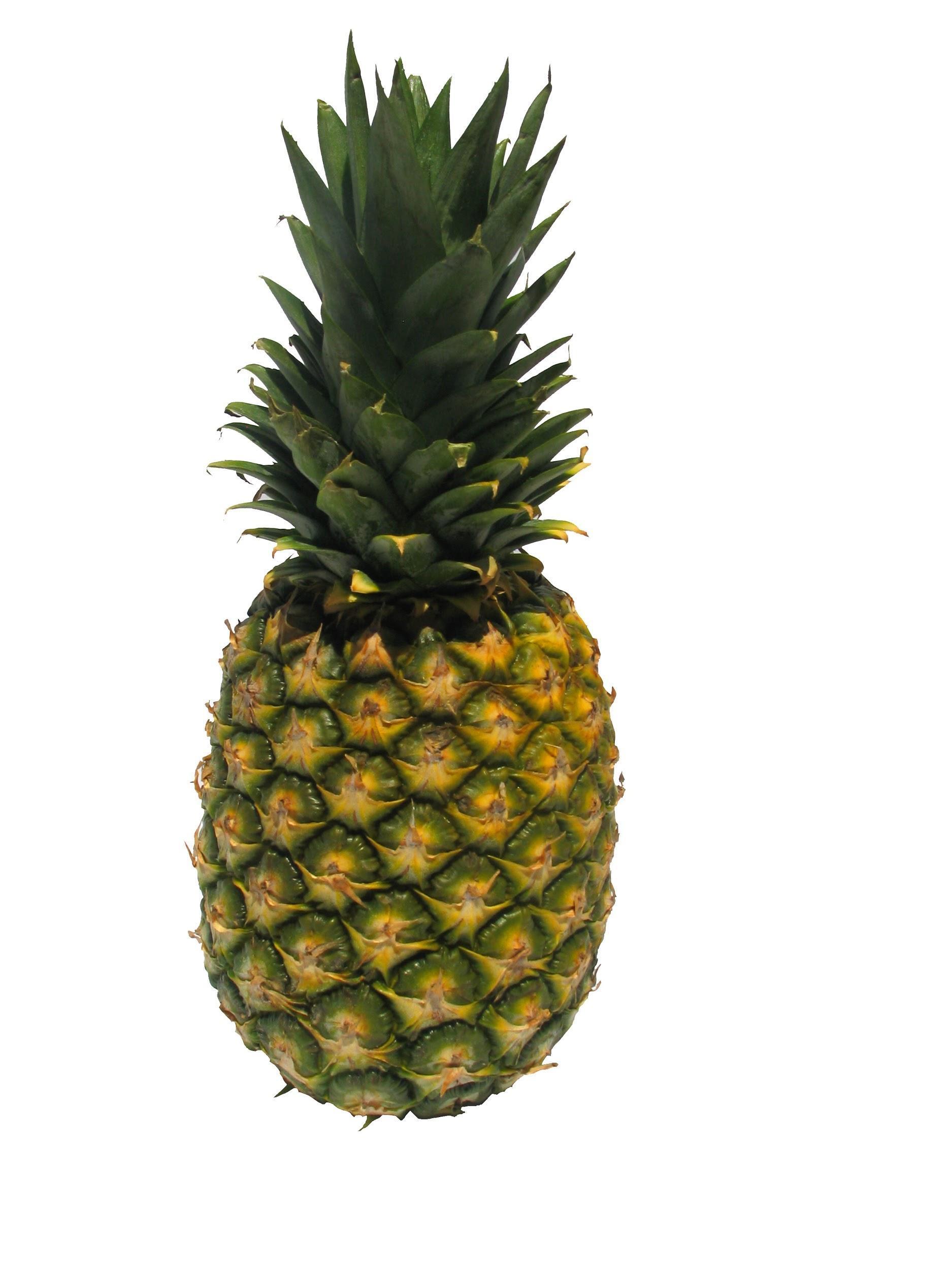 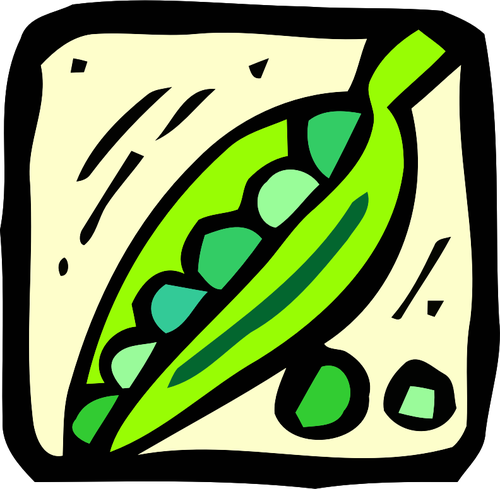 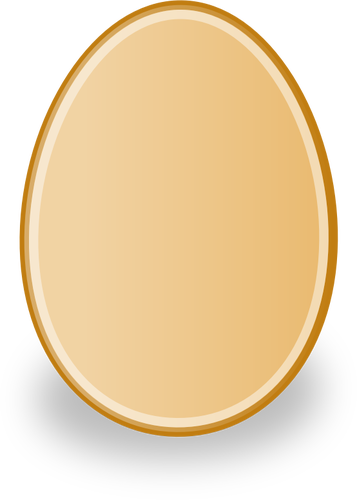 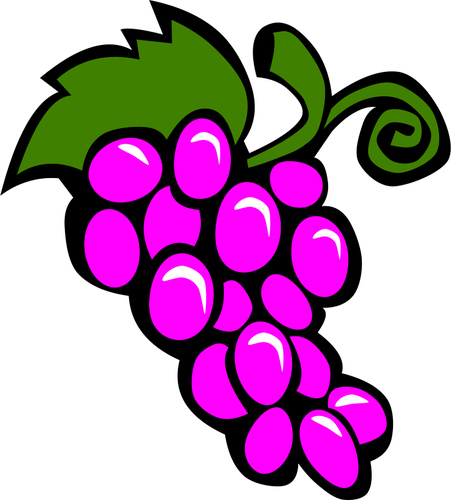 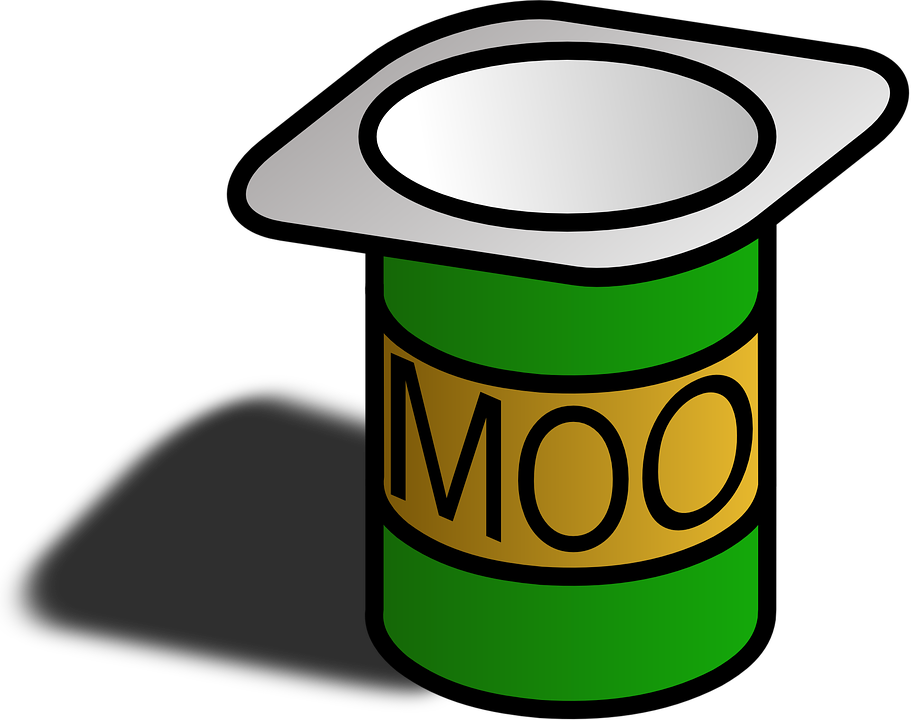 ____BACAXI  ___RVILHA     __VO     __VA__OGURTE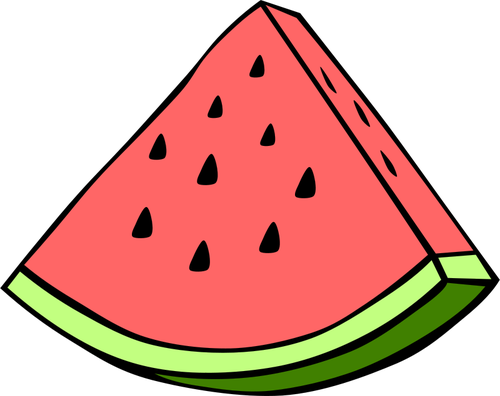 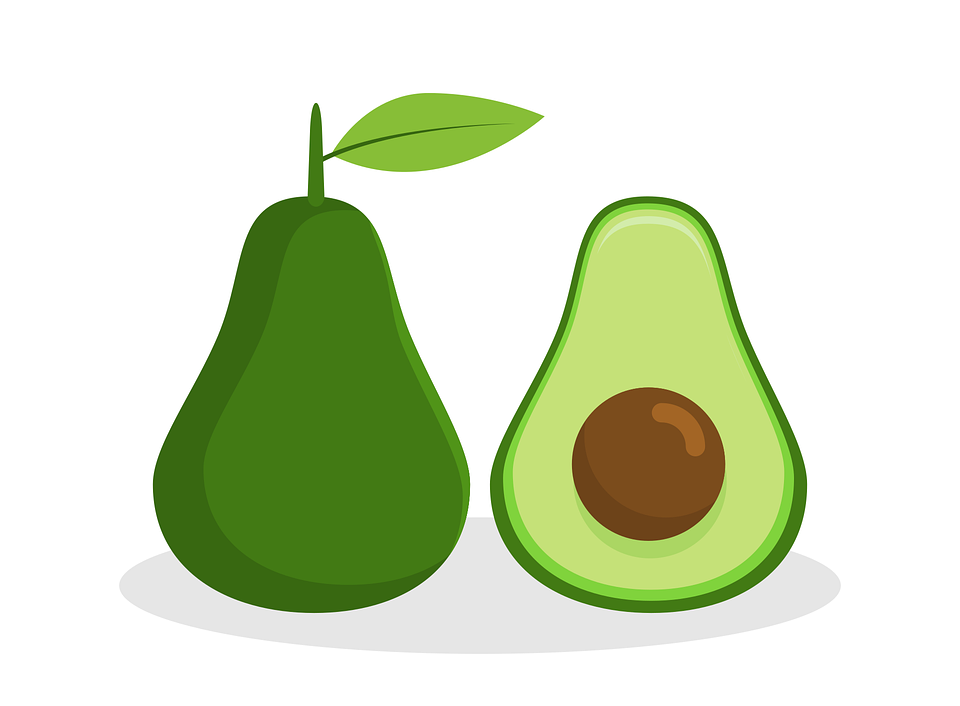 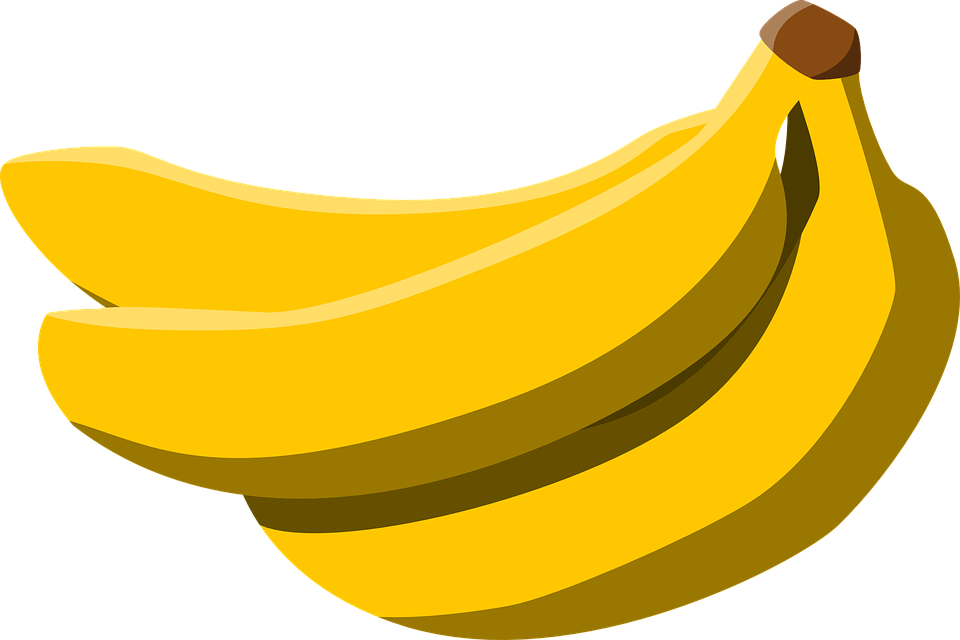 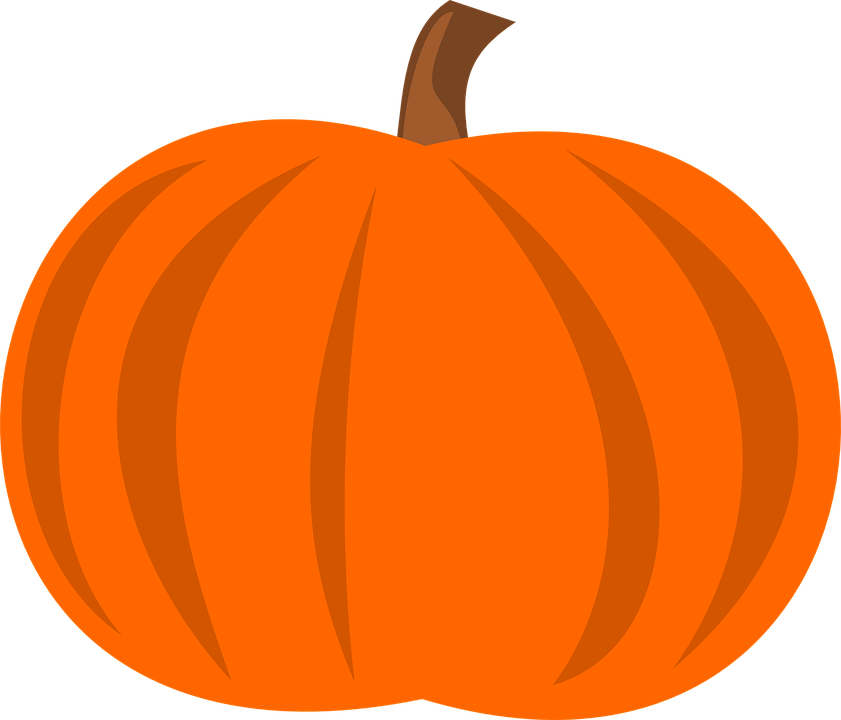 MELÂNCIAABACATEBANANAABÓBORAQUANTAS VOGAISQUANTAS VOGAISQUANTAS VOGAISQUANTAS VOGAIS